Education:Teaching Experience:Courses Taught at NTCC (last 3 years):Significant Professional Publications/Presentations (last 3 years):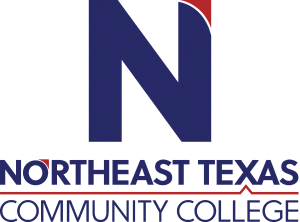 Erin RoblesOffice: BT 102Phone: 903-434-8208Email: erobles@ntcc.edu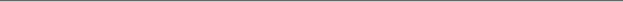 “Northeast Texas Community College exists to provide personal, dynamic learning experiences empowering students to succeed.”InstitutionMajor/AreasDegreeYear(s)Kilgore College Manicurist Certificate2012-2013Northeast Texas Community College Cosmetology Operator Certificate2020-2021Northeast Texas Community CollegeCosmetology InstructorCertificate2021-2021Northeast Texas Community College      Cosmetology Associates of Applied Science 2020-2022InstitutionYear(s)Northeast Texas Community College (Assistant to Cosmetology Instructor) 2021-2022Assistant to Cosmetology Instructor 